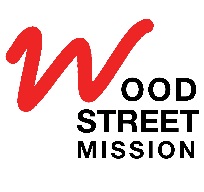 All families accessing Wood Street Mission must be referred by a professional aware of their circumstances.This referral form is for families who are unable to visit Wood Street Mission to choose gifts for their Children.For Children aged 14 years or younger, date of birth up to 31/12/2004Forms must be submitted by 4.30pm Friday 16th November 2018.Referrer Details:    Name of Worker    ___________________________________________________________________________       Name of Agency    ___________________________________________________________________________      Address:                  ___________________________________________________        Postcode: ___________Tel:                           _________________________                       Email:   _________________________________Type of agency:  (please mark with ‘x’) Social worker            Health Service                   School              Housing association                    Probation/Police                     Voluntary                          OtherClient Details:										Name of Parent 1 / Carer 1 ________________________________________________     Disability     Name of Parent 2 / Carer 2 _______________________________________________       Disability         Address:  _______________________________________________________   Postcode: ________________Tel:           ______________________________   Email: ____________________________________________Best way to contact: 	 Post   	  		phone   			 emailDetails of Children (list all children aged 18 and under).  Add additional lines if needed  Household Income (mark with x)Low wages		   JSA			Income Support			ESA	         Universal Credit		   Asylum Support 	None				Otherumber of Children  
________________________      Email: __________________________________________________HoFamily Circumstances (mark all that apply)Benefit Changes/Delays		Benefit Sanction			     Relationship BreakdownDebt				No Recourse to Public Funds	     Housing Crisis/HomelessDomestic Violence		Other (specify below)  ______________________________________________________________________________________________________________________________________________________________________________________________________________________________________________________________________________Monitoring Form Ethnic Origin of Parent Carer 1 (mark box with ‘x’)All completed referrals should be emailed to referrals@woodstreetmission.org.uk or posted to Wood Street Mission, 26 Wood Street, Manchester, M3 3EFName Gender M/F Date of Birth Additional Needs (eg Disability)WhiteBlack/Black BritishAsian/Asian BritishBritishAfricanBangladeshiIrishCaribbeanIndianOther white (please specify)Other black(please specify)PakistaniOther Asian (please specify)ChineseMixedOtherChineseAsian/WhiteArabBlack African/WhiteAny other(please specify)Black Caribbean/WhiteOther mixed (please specify)